Ո Ր Ո Շ ՈՒ Մ«28»    հունիսի  2023 թվականի N   145-Ա ՀԱՅԱՍՏԱՆԻ ՀԱՆՐԱՊԵՏՈՒԹՅԱՆ ՇԻՐԱԿԻ ՄԱՐԶԻ ԳՅՈՒՄՐԻ ՔԱՂԱՔԻ ՇԱՀՈՒՄՅԱՆ ՓՈՂՈՑԻ                              N 117/1 ՀԱՍՑԵԻ 19.9 ՔԱՌԱԿՈՒՍԻ ՄԵՏՐ ՄԱԿԵՐԵՍՈՎ ՀԱՅԱՍՏԱՆԻ ՀԱՆՐԱՊԵՏՈՒԹՅԱՆ ՇԻՐԱԿԻ  ՄԱՐԶԻ ԳՅՈՒՄՐԻ ՀԱՄԱՅՆՔԻՆ ՍԵՓԱԿԱՆՈՒԹՅԱՆ ԻՐԱՎՈՒՆՔՈՎ ՊԱՏԿԱՆՈՂ ՀՈՂԱՄԱՍՆ ՈՒՂՂԱԿԻ ՎԱՃԱՌՔԻ ՄԻՋՈՑՈՎ ՕՏԱՐԵԼՈՒ ՄԱՍԻՆ Հայաստանի Հանրապետության Շիրակի մարզի Գյումրի քաղաքի Շահումյան փողոցի N 119 հասցեի 227,81 (երկու հարյուր քսանյոթ ամբողջ ութսունմեկ հարյուրերորդական) քառակուսի մետր մակերեսով հողամասով բնակելի տունը սեփականության իրավունքով պատկանում է քաղաքացի Գառնիկ Համլետի Գրիգորյանին (հիմք` անշարժ գույքի նկատմամբ իրավունքների պետական գրանցման N 24052021-08-0039 վկայական): Քաղաքացի Գառնիկ Համլետի Գրիգորյանը դիմել է Հայաստանի Հանրապետության Շիրակի մարզի Գյումրի համայնքի ղեկավարին՝ Հայաստանի Հանրապետության Շիրակի մարզի Գյումրի համայնքին սեփականության իրավունքով պատկանող (հիմք` անշարժ գույքի նկատմամբ իրավունքների պետական գրանցման   N 15062023-08-0037 վկայական) Հայաստանի Հանրապետության Շիրակի մարզի Գյումրի քաղաքի Շահումյան փողոցի N 117/1 հասցեի 19.9 (տասնինն ամբողջ ինը տասնորդական) քառակուսի մետր մակերեսով բնակավայրերի նպատակային նշանակության բնակելի կառուցապատման գործառնական նշանակության հողամասն ուղղակի վաճառքի միջոցով իրեն օտարելու խնդրանքով:      Նկատի ունենալով վերոգրյալը, համաձայն Հայաստանի Հանրապետության կառավարության 2016 թվականի մայիսի 26-ի N 550-Ն որոշման 1-ին կետի 3-րդ, 4-րդ, 5-րդ և 6-րդ ենթակետերի դրույթների, ղեկավարվելով «Տեղական ինքնակառավարման մասին» օրենքի 18-րդ հոդվածի 1-ին մասի 21-րդ կետով, հողային օրենսգրքի 63-րդ հոդվածի 2-րդ մասի 2-րդ կետով, 66-րդ հոդվածի 1-ին մասի 8-րդ կետով և հիմք ընդունելով քաղաքացի Գառնիկ Համլետի Գրիգորյանի դիմումը (մուտքագրված համայնքապետարանում 2023 թվականի մայիսի 02-ին N 7970 թվագրմամբ)` Հայաստանի Հանրապետության Շիրակի մարզի Գյումրի համայնքի ավագանին որոշում է.Քաղաքացի Գառնիկ Համլետի Գրիգորյանին ուղղակի վաճառքի միջոցով օտարել սեփականության իրավունքով իրեն պատկանող Հայաստանի Հանրապետության Շիրակի մարզի Գյումրի քաղաքի Շահումյան փողոցի N 119 հասցեի 227,81 (երկու հարյուր քսանյոթ ամբողջ ութսունմեկ հարյուրերորդական) քառակուսի մետր մակերեսով հողամասով բնակելի տանը հարակից, Շահումյան փողոցի N 117/1 հասցեի համայնքի սեփականություն հանդիսացող, կառուցապատումից ազատ, բնակավայրերի նպատակային նշանակության բնակելի կառուցապատման գործառնական նշանակության 19,9 (տասնինն ամբողջ ինը տասնորդական) քառակուսի մետր մակերեսով հողամասը՝ բնակելի տան ընդլայնման նպատակով:            Օտարվող հողամասի ուղղակի վաճառքի գին սահմանել տվյալ հողամասի կադաստրային արժեքով, որը հողամասի օտարման պահին կազմում է 24889 (քսանչորս հազար ութ հարյուր ութսունինը) Հայաստանի Հանրապետության դրամ` 1,0 (մեկ) քառակուսի մետրի դիմաց, ընդամենը` 495291 (չորս հարյուր իննսունհինգ հազար երկու հարյուր իննսունմեկ) Հայաստանի Հանրապետության դրամ:Սույն որոշումն ուժի մեջ է մտնում քաղաքացի Գառնիկ Համլետի Գրիգորյանին պատշաճ կարգով իրազեկելու օրվան հաջորդող օրվանից:Հայաստանի Հանրապետության Շիրակի մարզի Գյումրի համայնքի ավագանի              Կողմ (16)                                   Դեմ (0)                                Ձեռնպահ (0)ՀԱՅԱՍՏԱՆԻ ՀԱՆՐԱՊԵՏՈՒԹՅԱՆ   ՇԻՐԱԿԻՄԱՐԶԻ ԳՅՈՒՄՐԻ ՀԱՄԱՅՆՔԻ ՂԵԿԱՎԱՐ		                                   ՎԱՐԴԳԵՍ  ՍԱՄՍՈՆՅԱՆ ԻՍԿԱԿԱՆԻՀԵՏ ՃԻՇՏ է՝  ԱՇԽԱՏԱԿԱԶՄԻ ՔԱՐՏՈՒՂԱՐ                                                                        ԿԱՐԵՆ ԲԱԴԱԼՅԱՆք. Գյումրի«28» հունիսի 2023 թվական   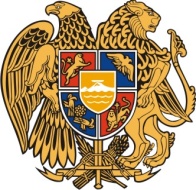 Հ Ա Յ Ա Ս Տ Ա Ն Ի     Հ Ա Ն Ր Ա Պ Ե Տ Ո Ւ Թ Յ ՈՒ ՆՇ Ի Ր Ա Կ Ի   Մ Ա Ր Զ Գ Յ ՈՒ Մ Ր Ի   Հ Ա Մ Ա Յ Ն Ք Ի   Ա Վ Ա Գ Ա Ն Ի3104 , Գյումրի, Վարդանանց հրապարակ 1Հեռ. (+374  312)  2-22-00; Ֆաքս (+374  312)  3-26-06Էլ. փոստ gyumri@gyumri.amՎ.Սամսոնյան                                     Գ.ՄելիքյանՄ.ՍահակյանԼ.ՍանոյանԹ.ՀամբարձումյանՏ.ՀովհաննիսյանՆ.ՊողոսյանԳ.ՊասկևիչյանՀ.Ասատրյան Ս.ՀովհաննիսյանԱ.ՊապիկյանՔ.ՀարությունյանԶ.Միքայելյան Ն.ՂազարյանՀ.ՍտեփանյանՆ.Միրզոյան